My Job Selection Criteria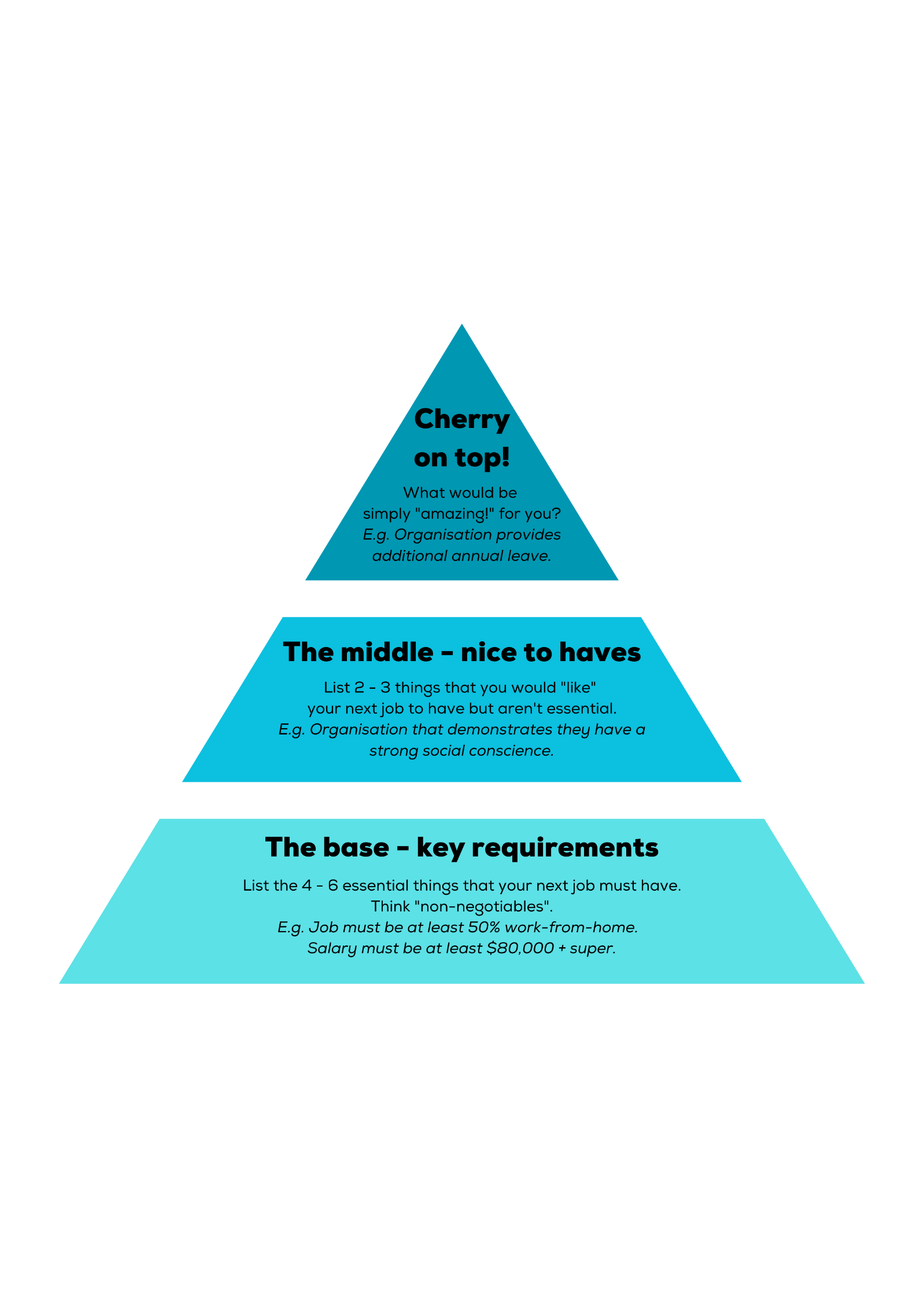 